Les prophètes ont annoncé des messages de Dieu
Ceux qui enseignent des enfants devraient lire l’étude no 36 pour enfants.Prière « Cher Seigneur, veuille aider mon troupeau et moi à mieux te connaître, toi et tes projets pour nous, selon ce que les prophètes ont dit de toi et ont annoncé concernant la venue de ton Messie, Jésus. »Préparez-vous à enseigner sur les livres prophétiques de l’Ancien Testament.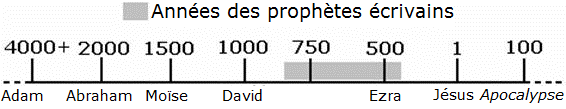 La région ombragé sur le diagramme ci-avant recouvre les années durant lesquelles les prophètes ont écrit leurs livres bibliques, savoir 835 à 400 av. J-C.Cherchez en Ésaïe 6 : 1-8 : La réponse d’un prophète à une vision donnée par Dieu (verset 1 à 5),Comment Dieu a rassuré ce prophète (verset 7 et 6) et,Ce qu’Ésaïe a offert de faire (verset 8).DéfinitionsProphète. À époque de l’Ancien Testament, Dieu a envoyé plusieurs messages à son peuple, Israël, par le moyen des hommes saints inspirés par le Saint-Esprit. 2 Peter 1 : 21Prophétie. Les prophètes de Dieu ont appelé son peuple à se détourner du péché et à lui obéir ; ils on expliqué pourquoi les gens souffraient, ont offert aux croyants de l’espoir et du réconfort, ont prévu le jugement divin, et ont promis la venue d’un roi qui régnerait avec une justice parfaite, que l’on appelle le Messie.Prévision. Les prophètes de Dieu ont quelquefois parlé des choses qui ne s’étaient pas encore produites. Ils ont fait quatre sortes des prévisions : (1) des choses qui se produiraient de leur vivant; (2) quelques choses qui se produiraient peu après leur mort ; (3) d’autres choses qui ne se produiraient qu’après des siècles; et (4) certaines choses ne se sont pas encore produites. Ésaïe 42 : 8 et 9.Prophètes vrais. Tous les prophètes vrais étaient des Hébreux, c’est-à-dire des Juifs, et ils ont parlé seulement pour l’Éternel, jamais pour d’autres dieux. Quand les prophètes vrais ont prévu des choses à venir, ces choses se sont produites. Certains prophètes ont parlé aux gens du royaume nordique, appelé Israël, tandis que d’autres ont parlé aux gens du royaume méridional, appelé Judée, et quelques-uns, comme Jonas, ont parlé aux gens d’autres nations. Deutéronome 18 : 17-21.Prophètes faux. Les prophètes faux ont parlé pour des dieux autres que l’Éternel, et ont essayé de mener les gens à adorer d’autres dieux ou à violer les lois de l’Éternel. Deutéronome 13 : 1-4.Bref résumé des livres prophétiques de l’Ancien TestamentMoïse et 17 autres prophètes ont écrit les livres qui sont devenus l’Ancien Testament de la Sainte Bible. Les dates énumérées ci-après indiquent les années au cours desquelles chacun a parlé avant que le Messie Jésus soit venues.835 (ans avant le Christ). Joël a prévu une invasion de sauterelles en Judée, et a appelé le peuple à se repentir. Cherchez en Actes 2 : 16 à 21 comment Pierre a cité Joël 2 : 28-32.783 à 753 ans. Jonas a appelé les païens de Ninive au repentir. Cherchez en Matthieu 12 : 40 et 41 comment Jésus a cité Jonas 1 : 17.760 à 750. Amos a annoncé une destruction d’Israël et un espoir futur. Cherchez en Actes 15 : 13 à 19 comment Jacques a cité Amos 9 : 11 et 12.755 à 710. Osée a illustré l’infidélité d’Israël et sa future rédemption. Cherchez en Romans 9 : 22 à 26 comment Paul a cité Osée 2 : 23.740 à 680. Ésaïe a appelé la Judée à faire confiance à l’Éternel pour être sauvée et à attendre la venue du Messie. Cherchez en Actes 9 : 30 à 35 comment Philip a expliqué Ésaïe 53 : 7 et 8 à un fonctionnaire éthiopien.739 à 686. Michée a averti et la Judée et l’Israël du prochain jugement tout en leur offrant de l’espoir. Cherchez en Matthieu 10 : 35 à 39 comment Jésus a cité Michée 7 : 6.664 à 612 Nahum a annoncé et du jugement et de bonnes nouvelles à Judée et à Ninive. Cherchez en Romans 10 : 15 comment Paul a employé Nahum 1 : 15.640 à 628. Sophonie a annoncé à Judée un grand jour de jugement divin, et il a appelé les gens à parler la vérité. Cherchez en Révélation 14 : 5 comment Jean a employé les mots de Sophonie 3 : 13.626 à 580. Jérémie a averti Judée de sa prochaine captivité, l’invitant à se soumettre à son ennemi, tout en annonçant une nouvelle alliance. Cherchez en Hébreux 8 : 7 à 13 comment la Nouvelle Alliance a été prévue par Jérémie 31 : 31 à 34.609 à 597. Habaquq a annoncé un jugement contre la Judée et la Ninive, appelant les gens à croire. Cherchez en Galates 3 : 11 comment Paul a cité Habaquq 2 : 4.605 à 530. Daniel a exposé des visions concernant les nations païennes et une future résurrection des croyants. Cherchez en Luc 21 : 25 à 28 comment Jésus a parlé de son futur retour en citant Daniel 7 : 13.587 à 565. Ézéchiel a exposé des visions du retour de Judée dans leur pays, et il a décrit des plans pour la reconstruction de son temple. Cherchez en 2 Corinthiens 6 : 16 à 18 comment Paul a cité Ézéchiel 20 : 34, 41 et 37 : 27.586 à 584. Lamentations a décrit une prochaine destruction de Jérusalem. Cherchez en Marc 15 : 29-30 comment les mots de Lamentations 2 : 15 sont appliquées à Jésus et à sa crucifixion.586. Abdias a annoncé un jugement contre Édom et il a prévu la victoire d’Israël. Cherchez en Révélation 11 : 15 l’accomplissement final des prévisions d’Abdias 1 : 21.520 à 519. Zacharie a prévu de manière détaillée le règne d’un futur roi que l’on a appelé le Messie. Cherchez en Matthieu 21 : 4 à 6 comment Jésus a accompli Zacharie 9 : 9.520. Aggée a recommandé que la Judée reconstruise son temple, promettant de futures bénédictions. Cherchez en Hébreux 12 : 26 à 29 comment la prévision d’Aggée 2 : 6 sera accompli.430 à 400. Malachie était le dernier prophète écrivain. Cherchez en Matthieu 11 : 10 et 11 comment Jésus a appliqué Malachie 3 : 1 à Jean.Les prophètes du Nouveau Testament. Dieu donne à chaque congrégation chrétienne des apôtres, prophètes, évangélistes, pasteurs et enseignants (Ep 4 : 11). Les prophètes chrétiens n’écrivent pas de nouvelles Écritures, mais ils prévoient parfois les manières dont les chrétiens peuvent aider d’autres (Actes 11 : 27 à 30). « Celui qui prophétise … parle aux hommes, les édifie, les exhorte, les console » (1 Cor 14 : 3). Tous les chrétiens peuvent prophétiser dans leurs assemblées (1 Cor 14 : 24). Projetez avec vos collègues des activités de la semaine.Demandez à des croyants qui aiment étudier la Bible, de lire un des livres prophétiques. Dites-leur quelques points d’informations tirés de la partie 1 ci-haut, sur ce prophète. Plus tard, laissez-les dire aux autres croyants les points principaux et la grande idée qu’ils auront retrouvés dans le livre qu’ils auront lu.Si la religion locale a un prophète, alors vous pouvez dire à des non-Chrétiens que vous avez les livres que les premiers prophètes ont écrits. S’ils sont intéressés, alors dites-leur où ils peuvent obtenir une bible.Planifiez avec vos collègues la prochaine réunion de culte.Lire ou dramatisez ce que vous avez retrouvé au sujet de la façon dont Dieu a envoyé le prophète Ésaïe (voir ci-dessus).Laissez les croyants dire comment Dieu les a bénis par l’étude d’un livre prophétique de la Bible.Expliquez l’arrière-fond et les définitions de la prophétie expliqués dans a partie 1 ci-dessus.Revoyez brièvement les matières principales des livres prophétiques.Laissez les  enfants présenter aux adultes ce qu’ils ont préparé.Pour introduire le Repas du Seigneur, lisez Ésaïe 53 : 5 et expliquez que les prophètes antiques ont prévu le sacrifice de sang que ferait Jésus.Faites des groupes de trois de quatre personnes, pour discuter comment des prévisions bibliques ont été accomplies, et pour prier les uns pour les autres.Mémorisez ensemble Actes 26 : 22.